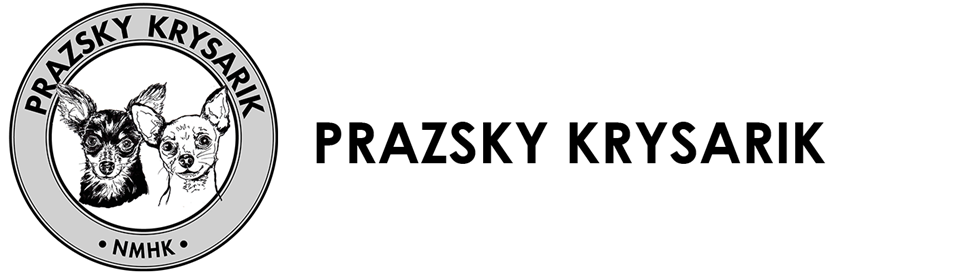 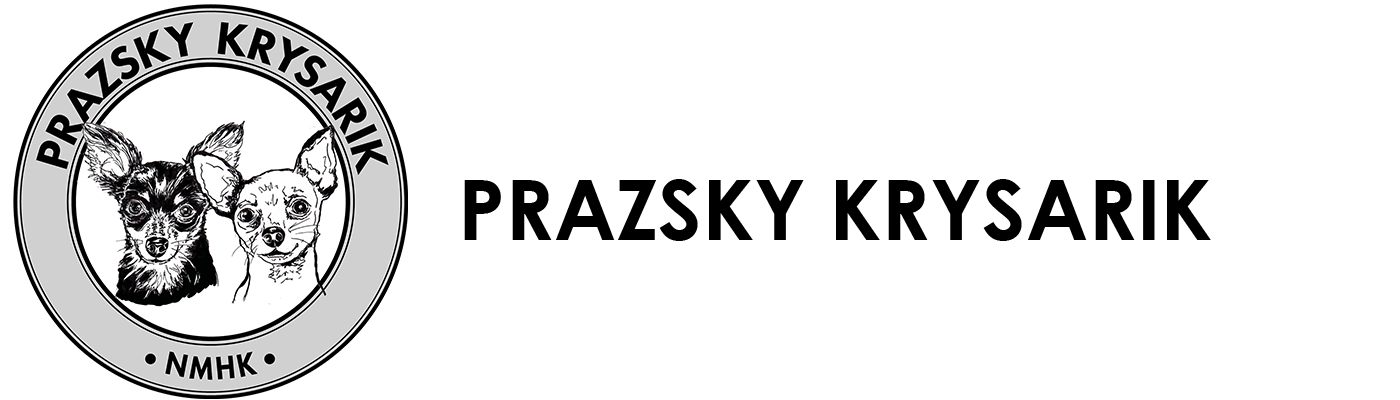 
Utstillingsresultater til 
Prazsky Krysarik     
Mestvinnendeliste.
  -  Skjema gjelder kun valp, veteran og avl/oppdrett.  – Gjelder 5 utstillinger som skal sendes inn - 
- Voksen blir utregnet direkte fra Dog Web (Veteraner sine resultater i voksenklassen beregnes fra BHK/BTK i mestvinnende liste for vokse (alle klasser) – Veteranpoeng sendes inn på dette skjema. Rase: Prazsky KrysarikUtstillingsklasse: Hundens navn: Reg. nr: Eier/e: 
For mestvinnende år: 
Mestvinnende skjema (+ print screen av rasens resultater, Hvis utstillingen ikke har online resultater må kritikkskjema sendes) skal sendes pr. epost til: prazskykrysarik@nmhk.netObs! Innsending - siste frist. 25.desember 
(Resultater som innkommer etter fristens utløp vil ikke bli tatt med.)PRINTSCREEN (BILDE) AV RESULTATER + LINK TIL RESULTATENE.1.2.3.4.5.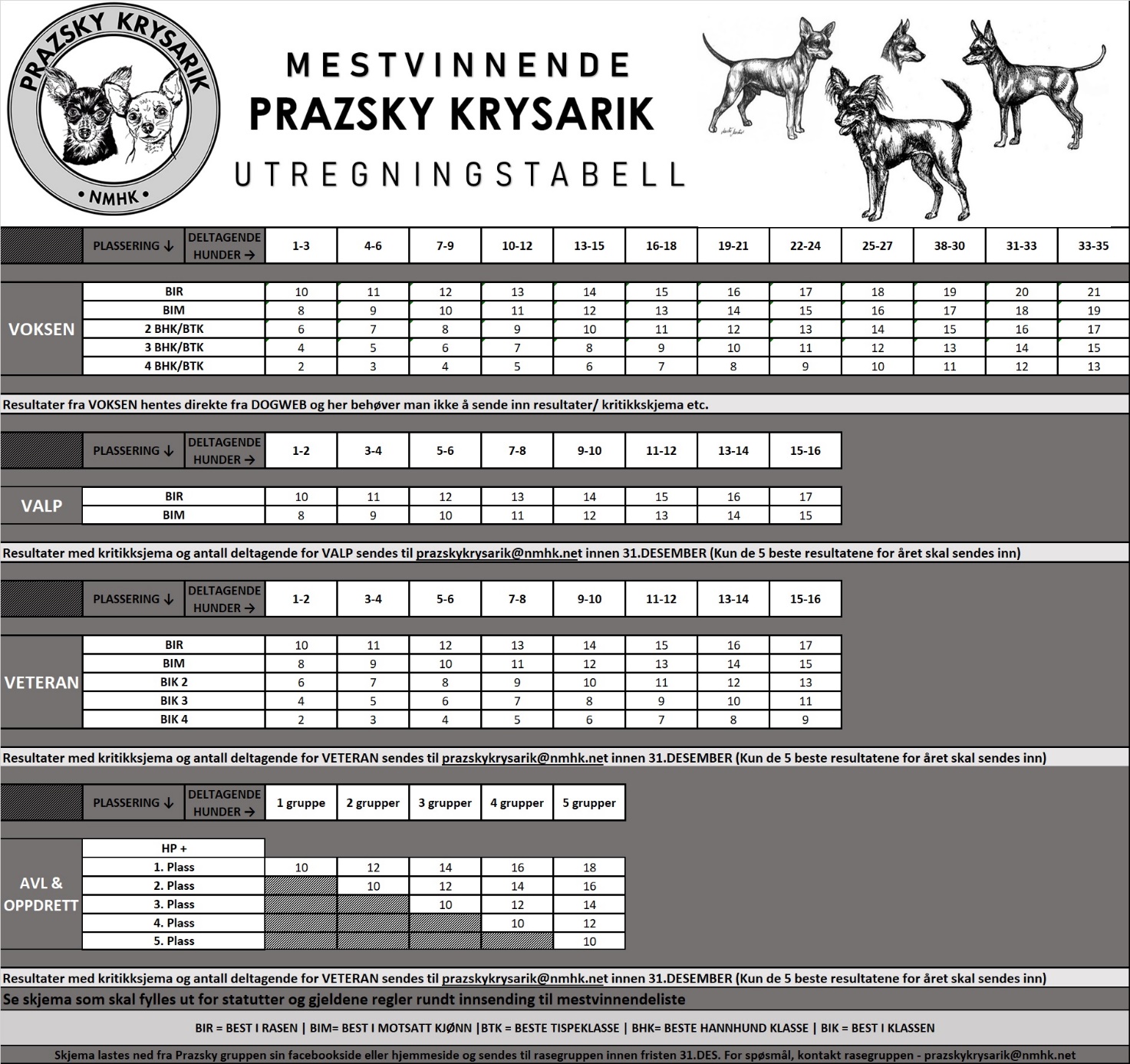 Utstilling nr:12345Dato:Arrangør:Sted:Dommer:Antall deltagere møtt i rasen:BIR 
VALP ELLER VETERAN:BIM 
VALP ELLER VETEARN:VETERAN (2.VHK/VTK):VETERAN (3.VHK/VTK):VETERAN (4.VHK/VTK):Avls Klasse:
Oppdretter Klasse:Poengsum (REGNES UT AV RASEGRUPPEN):